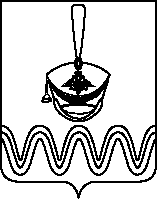 П О С Т А Н О В Л Е Н И ЕАДМИНИСТРАЦИИ БОРОДИНСКОГО СЕЛЬСКОГО ПОСЕЛЕНИЯПРИМОРСКО-АХТАРСКОГО РАЙОНА от 01.02.2022                                                                                                        № 32станица БородинскаяОб отмене постановления администрации Бородинского сельского поселения Приморско-Ахтарского района от 07 апреля 2015 года № 59 «Об утверждении Положения о порядке предоставления гражданами Российской Федерации, претендующими на замещение должностей муниципальной службы администрации Бородинского сельского поселения Приморско-Ахтарского района, и муниципальными служащими администрации Бородинского сельского поселения Приморско-Ахтарского района сведений о доходах, об имуществе и обязательствах имущественного характера» (в редакции от 14 декабря 2015 года № 280; от 12 мая 2021 года № 76)В соответствии с частью 1 статьи 15 Федерального закона от 02 марта 2007 года № 25-ФЗ «О муниципальной службе в Российской Федерации», частью 1 статьи 13 Закона Краснодарского края от 08 июня 2007 года № 1244-КЗ «О муниципальной службе в Краснодарском крае», на основании протеста прокуратуры Приморско-Ахтарского района от 10 января 2022 года № 7-02-22/27-22, администрация Бородинского сельского поселения Приморско-Ахтарского района п о с т а н о в л я е т:1. Считать утратившими силу следующие постановления:1.1. постановление администрации Бородинского сельского поселения Приморско-Ахтарского района от 07 апреля 2015 года № 59 «Об утверждении Положения о порядке предоставления гражданами Российской Федерации, претендующими на замещение должностей муниципальной службы администрации Бородинского сельского поселения Приморско-Ахтарского района, и муниципальными служащими администрации Бородинского сельского поселения Приморско-Ахтарского района сведений о доходах, об имуществе и обязательствах имущественного характера»;1.2. постановление администрации Бородинского сельского поселения Приморско-Ахтарского района от 14 декабря 2015 года № 280 «О внесении изменений в постановление администрации Бородинского сельского поселения Приморско-Ахтарского района от 07 апреля 2015 года № 59 «Об утверждении Положения о порядке предоставления гражданами Российской Федерации, претендующими на замещение должностей муниципальной службы администрации Бородинского сельского поселения Приморско-Ахтарского района, и муниципальными служащими администрации Бородинского сельского поселения Приморско-Ахтарского района сведений о доходах, об имуществе и обязательствах имущественного характера»;1.3. постановление администрации Бородинского сельского поселения Приморско-Ахтарского района от 12 мая 2021 года № 76 «О внесении изменений в постановление администрации Бородинского сельского поселения Приморско-Ахтарского района от 07 апреля 2015 года № 59 «Об утверждении Положения о порядке предоставления гражданами Российской Федерации, претендующими на замещение должностей муниципальной службы администрации Бородинского сельского поселения Приморско-Ахтарского района, и муниципальными служащими администрации Бородинского сельского поселения Приморско-Ахтарского района сведений о доходах, об имуществе и обязательствах имущественного характера».2. Настоящее постановление обнародовать и разместить на официальном сайте администрации Бородинского сельского поселения Приморско-Ахтарского района в информационно-телекоммуникационной сети «Интернет».3. Контроль за выполнением настоящего постановления оставляю за собой.4. Постановление вступает в силу после его официального обнародования.Глава Бородинского сельского поселения Приморско-Ахтарского района                                                               О.Г.Анастас